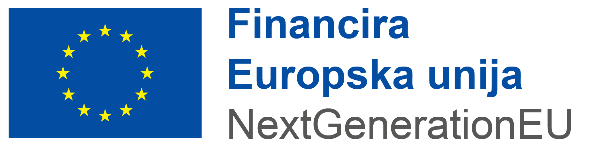 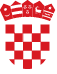 POZIV NA DODJELU BESPOVRATNIH SREDSTAVA Energetska obnova višestambenih zgradaOBRAZAC 11. POTVRDA O PROVJERI USKLAĐENOSTI PROJEKTNOG PRIJEDLOGA S TEHNIČKIM KRITERIJIMA POZIVAADRESA VIŠESTAMBENE ZGRADE: _______________________________________________PRIJAVITELJ: ____________________________________________________________________UKUPNA VRIJEDNOST INVESTICIJE: ______________________________________________Projektni prijedlog odnosi se na višestambenu zgradu izgrađenu ____. godine, ukupne građevinske bruto površine _____ m2, broj stambenih jedinica je _____, a broj ulaza ____, ukupne katnosti _______. Trenutni energetski razred zgrade je __ (_________referentna klima).Cilj projekta je postizanje energetskih ušteda mjerama koje će rezultirati uštedom QH,nd (kWh/god) od ____% u odnosu na stanje prije obnove na razini pojedinačne višestambene zgrade čime će se na razini investicije postići ušteda Eprim (kWh/god) od ____% te smanjenje stakleničkih plinova za ___ t.Planirano tehničko rješenje obuhvaća provedbu sljedećih mjera:(planirane mjere označavaju se oznakom x)FZOEU/SEU je kroz individualne konzultacije pružio potencijalnom Prijavitelju stručnu podršku u vidu provjere usklađenosti projektnog prijedloga s tehničkim kriterijima Poziva.Potencijalni Prijavitelj je prilikom individualne konzultacije informiran da:stručna podrška se odnosi isključivo na provjeru usklađenosti projektnog prijedloga s tehničkim kriterijima Poziva,stručna podrška ne predstavlja fazu postupka dodjele bespovratnih sredstava po Pozivu,korištenje stručne podrške nije uvjet za podnošenje projektnog prijedloga na Poziv,korištenjem stručne pomoći i dostavom ove Potvrde ne ostvaruju se dodatni bodovi ili prednosti u ocjenjivanju projektnih prijedloga u odnosu na ostale projektne prijedloge,FZOEU/SEU ne sudjeluje u procjeni projektnih prijedloga u odnosu na kriterije definirane Pozivom,ishođenje ove Potvrde sa zaključkom da je projektni prijedlog usklađen s tehničkim kriterijima Poziva NE JAMČI da će tijekom faze procjene projektnih prijedloga u odnosu na kriterije definirane Pozivom projektni prijedlog biti ocjenjen prihvatljivim.Pregled je izvršen sukladno Prilogu 1. Kontrolnoj listi – popisu pregledane dokumentacije s preporukama.Individualne konzultacije održane su u terminu i sa sudionicima sukladno Prilogu 2. Potpisnoj listi individualne konzultacije.Provjerom je utvrđeno:(primjenjivi navod označava se oznakom x)KLASA: 310-34/22-__/______				Žig i potpis ovlaštene osobe:URBROJ: ________________										__________________________________Prilog 1. KONTROLNA LISTA – POPIS PREGLEDANE DOKUMENTACIJE S PREPORUKAMASektor za energetsku učinkovitost__________________________________Prilog 2. POTPISNA LISTA – INDIVIDUALNE KONZULTACIJEDATUM: ________________________________________________TERMIN ODRŽAVANJA: _________________________________MJESTO ODRŽAVANJA: _________________________________SUDIONICI:povećanje toplinske zaštite vanjskog zidapovećanje toplinske zaštite ravnog krovapovećanje toplinske zaštite stropa prema negrijanom tavanupovećanje toplinske zaštite stropa iznad vanjskog zrakapovećanje toplinske zaštite kosog krovapovećanje toplinske zaštite poda iznad negrijanog prostorapovećanje toplinske zaštite poda na tlupovećanje toplinske zaštite zida prema negrijanim prostorijama i negrijanom stubištuzamjena vanjske stolarijeugradnja novih ili zamjena odnosno poboljšanje postojećih tehničkih sustava zgrade koji uključuju tehničku opremu za grijanje, hlađenje, ventilaciju, klimatizaciju i pripremu potrošne tople vodeOIE u sustavima grijanja, hlađenja i/ili pripreme potrošne tople vodeugradnja fotonaponskih modula za proizvodnju električne energije iz OIE za potrebe zajedničke potrošnje zgradezamjena unutarnje rasvjete zajedničkih prostora učinkovitijomuvođenje sustava automatizacije i upravljanja zgradomprovedba novih/rekonstrukcija postojećih elemenata pristupačnostiugradnja elemenata zelene infrastruktureodrživa urbana mobilnostelektromobilnostunaprjeđenje ispunjavanja temeljnog zahtjeva mehaničke otpornosti i stabilnosti zgrade, posebice radi povećanja potresne otpornosti zgradepovećanje sigurnosti u slučaju požaraosiguravanje zdravih unutarnjih klimatskih uvjetaPROJEKTNI PRIJEDLOG JE USKLAĐEN s tehničkim kriterijima Poziva u dijelu koji je bio predmet pregleda od strane FZOEU/SEUPROJEKTNI PRIJEDLOG NIJE USKLAĐEN s tehničkim kriterijima Poziva u dijelu koji je bio predmet pregleda od strane FZOEU/SEU i DAJU SE PREPORUKE za usklađivanje sukladno Prilogu 1.DOKUMENTPREGLEDANO (DA/NE)PREPORUKATehnički obrazacIdentifikacija čestica nadležnog ureda za katastar, ako je primjenjivoZadnji važeći dokaz da je višestambena zgrada koja je predmet energetske obnove postojećaIzvješće o energetskom pregledu zgrade i važeći energetski certifikat višestambene zgrade koja je predmet energetske obnove, ne stariji od 13. studenoga 2012. godineIzvješće o energetskom pregledu zgrade i važeći energetski certifikat za obnovljeni dio višestambene zgrade, ne stariji od 13. studenoga 2012. godine, ako je primjenjivoGlavni projekt energetske obnove višestambene zgrade (i pripadajući elaborati ako je primjenjivo), ne stariji od 1. siječnja 2016.Fotodokumentacija dijelova zgrade i tehničkih sustava za koje je predviđena energetska obnovaAkt za građenje za planirani zahvatOdobrenja, suglasnosti i posebni uvjeti građenja za planirani zahvatIME I PREZIMETVRTKAE-MAILPOTPIS